A Sperm and Egg Love Story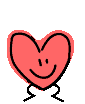 Instructions:Your task is to trace the path of the sperm from the time is it made to the point in which it meets the egg.  This will help you better understand the anatomy and structures of the male and female reproductive systems.   Your final assignment is worth 15 marks. You may present your project any way you wish.  This may include:StorybookPosterGameSong/poemVideoWhatever else you can think of…Required elements:All structures of the reproductive systems – male and female includedIllustrations when necessaryExplanationsFinal product must be an original (your own work) and neatRubric:Words to consider in your project:ExplanationsExplanations are clear, correct, and well developed. No information is missing.0        1        2        3        4        5Structures All structures of the male and female reproductive system are included0        1        2        3        4        5Originality and neatness Assignment is clearly an original idea.  Creative effort was made.  Neat and easy to follow0        1        2        3        4        5VaginaTestesSeminiferous tubuleEpididymis CervixCowper’s glandProstate glandUrethraUterusScrotumSeminal vesiclesemenFallopian TubeOvaryEgg/ovumPenisVas deferens